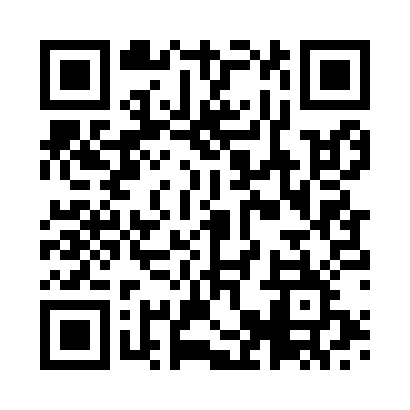 Prayer times for Kanjarda, IndiaWed 1 May 2024 - Fri 31 May 2024High Latitude Method: One Seventh RulePrayer Calculation Method: University of Islamic SciencesAsar Calculation Method: HanafiPrayer times provided by https://www.salahtimes.comDateDayFajrSunriseDhuhrAsrMaghribIsha1Wed4:325:5412:265:046:598:212Thu4:315:5312:265:046:598:213Fri4:315:5212:265:047:008:224Sat4:305:5212:265:047:008:235Sun4:295:5112:265:047:018:236Mon4:285:5012:265:047:018:247Tue4:275:5012:265:047:028:258Wed4:265:4912:265:047:028:259Thu4:255:4912:265:057:038:2610Fri4:255:4812:265:057:038:2711Sat4:245:4712:265:057:048:2812Sun4:235:4712:265:057:048:2813Mon4:225:4612:265:057:058:2914Tue4:225:4612:265:057:058:3015Wed4:215:4512:265:057:068:3016Thu4:205:4512:265:067:068:3117Fri4:205:4412:265:067:078:3218Sat4:195:4412:265:067:088:3319Sun4:185:4412:265:067:088:3320Mon4:185:4312:265:067:098:3421Tue4:175:4312:265:067:098:3522Wed4:175:4212:265:077:108:3523Thu4:165:4212:265:077:108:3624Fri4:165:4212:265:077:108:3725Sat4:155:4212:265:077:118:3726Sun4:155:4112:265:077:118:3827Mon4:145:4112:265:087:128:3928Tue4:145:4112:275:087:128:3929Wed4:145:4112:275:087:138:4030Thu4:135:4012:275:087:138:4131Fri4:135:4012:275:097:148:41